Плюсы и минусы online-общения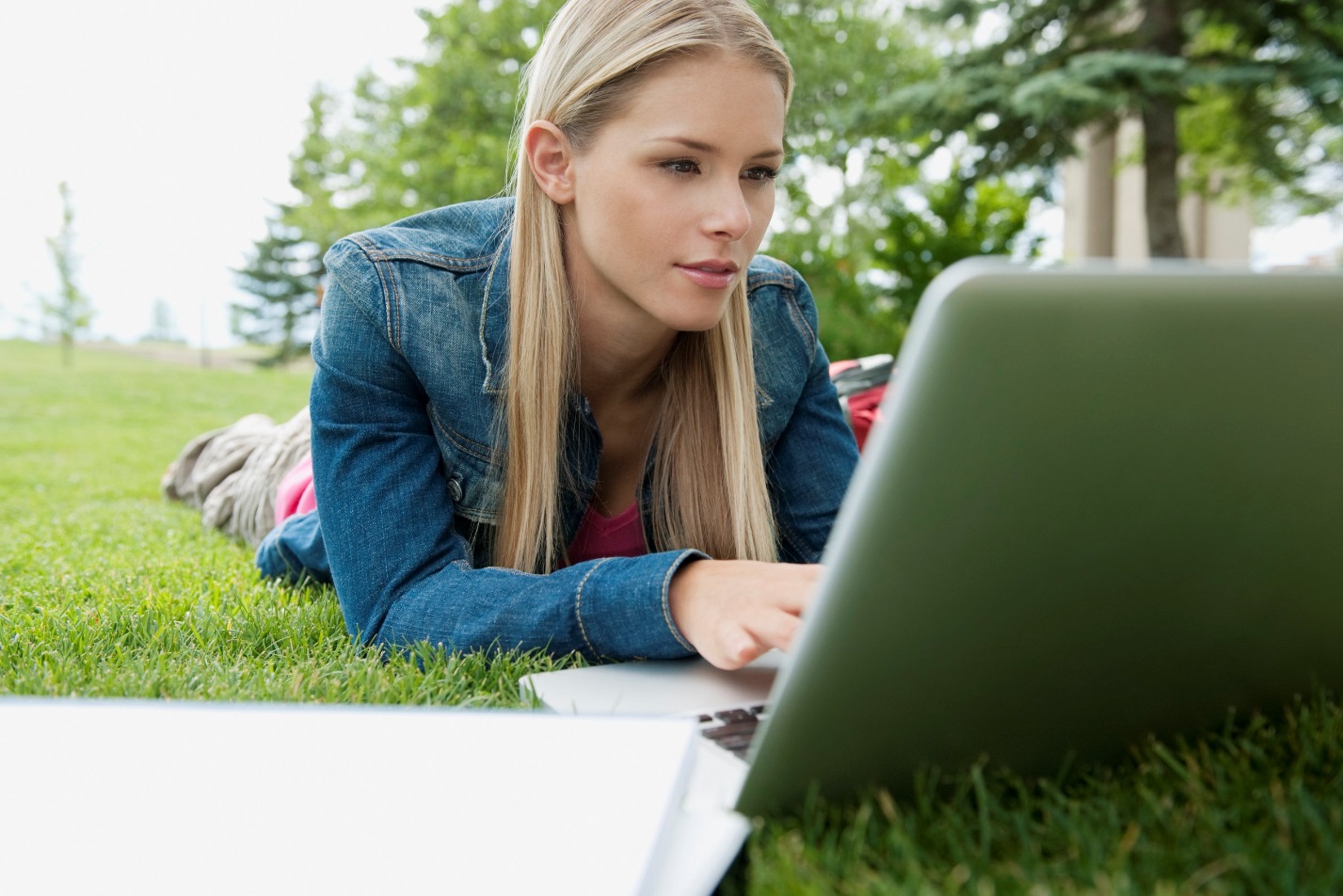 Общение – это естественная человеческая потребность.   Виртуальная коммуникация представляет собой особый мир, в котором можно как угодно представлять себя, выражать свои чувства. Общение на сайтах знакомств, на форумах и в соцсетях дает возможность находить близких по духу людей — в соседнем подъезде или на другом конце света. Но общение в сети имеет как положительные, так и отрицательные стороны, и надо быть к ним готовым.  «За» online-общение Идеальный Я В социальных сетях мы предъявляем миру свой идеальный образ: фото с лучших ракурсов и их ретушь с помощью приложений, демонстрация своих достижений, путешествий, встреч с друзьями: «Сегодня были в кино», «Мой новый лук», «Я это сделала: пробежала свой первый в жизни марафон», «Хвастаюсь: подарок от любимого», «Я накачал пресс». Никто не показывает рутину жизни и не рассказывает про неудачи. «Идеальный Я» помогает нам быть более уверенными в себе и раскрепощенными, легко знакомиться и общаться с новыми людьми.  Тревожности нет Общение online помогает снизить уровень беспокойства. Мы можем выглядеть как угодно и при этом беседовать с симпатичным собеседником в удобном для нас режиме. Можем взять паузу для ответа и хорошенько его обдумать: «Извини за долгий ответ)). Так вот, что я думаю по поводу этой книги…»  Общаясь в виртуальном мире, мы чувствуем себя спокойнее и увереннее, а значит, общение становится более комфортным и открытым.  Анонимность и искренность Виртуальный собеседник узнает о нас только то, чем мы готовы поделиться, и иногда довольно сокровенные вещи. Можем, не стесняясь, попросить совета, выговориться: «Знаешь, у нас сейчас с парнем непростой период. Он считает, что я флиртую с его другом». Вы не будете испытать чувство стыда или смущения, ведь завтра, если захотите, можете просто не отвечать на сообщения от вчерашнего собеседника. А может быть с этой искренности начнется крепкая дружба.  Большой мир Online общение открывает Большой мир — нашим собеседником может стать человек, живущий в другой части света.  Никаких ограничений нет — можно общаться на любом языке с помощью переводчика, узнавать из первых уст о том, что читают, смотрят, чем увлекаются в любой стране мира.  Против online — общения Неидеальный другой Плюсы с одной стороны могут обернуться минусами с другой. Виртуальный собеседник так же, как и большинство людей, демонстрирует в социальных сетях лишь часть своей личности и, конечно же, лучшую. Он может иметь интересное хобби, заниматься спортом, быть веселым и компанейским, а все, о чем он умалчивает, мы дорисовываем в своей голове. При личной же встрече может оказаться, что человек далек от нашего представления о нем — низкого роста, сутулый и не улыбчивый.   Потеря времени Виртуальные отношения из-за кажущейся идеальности могут заменить настоящее общение с семьей и реальными друзьями. «Он такой внимательный, всегда спрашивает, надела ли я шарф, присылает мне картинки с цветочками и кучу смайликов». Знайте, если большую часть вашей жизни занимают online собеседники – значит, в реальном мире существует недостаток друзей и увлечений, и вы прячетесь от скучной повседневности в параллельном мире.  И тогда online общение не расширяет возможности, а обкрадывает, заменяя реальные чувства и отношения иллюзией нужности и важности. Если отношения онлайн не приводят к встречам, личному общению по телефону, то это, скорее, фейк, и не стоит придавать им серьезного значения, ждать взаимности и чудес. Интернет—травля Анонимность и безнаказанность в интернете порой будят в людях самые темные их стороны. Так появилась интернет-травля или интернет-буллинг — систематические намеренные оскорбления, угрозы, запугивания, высмеивание выбранной жертвы. Главным поводом интернет-травли чаще становится внешность человека, его «аватар», личные фотографии, видео: «Ты жирная», «Да кто на тебя посмотрит, ты же уродина!», «Ты что в секонд-хенде одеваешься?»  Просьбы оставить в покое еще больше раззадоривают агрессию нападающих, это могут быть угрозы с шантажом и вымогательством денег вплоть до преследований и угроз в реальной жизни.   Что можно сделать в случае атаки?  Игнорировать сообщения.  Собрать доказательства в виде скриншотов профиля опасного пользователя и переписки с ним. В социальных сетях подать жалобу на аккаунты, с которых пишут нелицеприятные сообщения с целью заблокировать их.   Попросить помощи у взрослых: родителей, классного руководителя, школьного психолога.  Вконтакте.ру существует группа «Анти-КиберМоббинг» (Anticybermobbing) — в ней можно получить консультацию в реальном времени.  Вы всегда можете позвонить нам, на детский телефон доверия 8 800 2000 122, и мы вместе выстроим алгоритм действий — как защитить себя и перестать быть заложником опасной ситуации.   